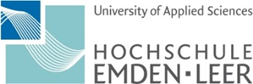 Updated: January 2020Application for withdrawal of enrolmentApplication for withdrawal of enrolmentApplication for withdrawal of enrolmentApplication for withdrawal of enrolmentApplication for withdrawal of enrolmentApplication for withdrawal of enrolmentApplication for withdrawal of enrolmentApplication for withdrawal of enrolmentApplication for withdrawal of enrolmentApplication for withdrawal of enrolmentApplication for withdrawal of enrolmentApplication for withdrawal of enrolmentApplication for withdrawal of enrolmentApplication for withdrawal of enrolmentApplication for withdrawal of enrolmentApplication for withdrawal of enrolmentApplication for withdrawal of enrolmentApplication for withdrawal of enrolmentApplication for withdrawal of enrolmentApplication for withdrawal of enrolmentApplication for withdrawal of enrolmentApplication for withdrawal of enrolmentApplication for withdrawal of enrolmentApplication for withdrawal of enrolmentApplication for withdrawal of enrolmentApplication for withdrawal of enrolmentApplication for withdrawal of enrolmentApplication for withdrawal of enrolmentApplication for withdrawal of enrolmentApplication for withdrawal of enrolmentTo the Enrolment and Examinations Office of UAS Emden/LeerPlease select a place of studyTo the Enrolment and Examinations Office of UAS Emden/LeerPlease select a place of studyTo the Enrolment and Examinations Office of UAS Emden/LeerPlease select a place of studyTo the Enrolment and Examinations Office of UAS Emden/LeerPlease select a place of studyTo the Enrolment and Examinations Office of UAS Emden/LeerPlease select a place of studyTo the Enrolment and Examinations Office of UAS Emden/LeerPlease select a place of studyTo the Enrolment and Examinations Office of UAS Emden/LeerPlease select a place of studyTo the Enrolment and Examinations Office of UAS Emden/LeerPlease select a place of studyTo the Enrolment and Examinations Office of UAS Emden/LeerPlease select a place of studyTo the Enrolment and Examinations Office of UAS Emden/LeerPlease select a place of studyTo the Enrolment and Examinations Office of UAS Emden/LeerPlease select a place of studyTo the Enrolment and Examinations Office of UAS Emden/LeerPlease select a place of studyTo the Enrolment and Examinations Office of UAS Emden/LeerPlease select a place of studyTo the Enrolment and Examinations Office of UAS Emden/LeerPlease select a place of studyTo the Enrolment and Examinations Office of UAS Emden/LeerPlease select a place of studyTo the Enrolment and Examinations Office of UAS Emden/LeerPlease select a place of studyTo the Enrolment and Examinations Office of UAS Emden/LeerPlease select a place of studyTo the Enrolment and Examinations Office of UAS Emden/LeerPlease select a place of studyTo the Enrolment and Examinations Office of UAS Emden/LeerPlease select a place of studyTo the Enrolment and Examinations Office of UAS Emden/LeerPlease select a place of studyTo the Enrolment and Examinations Office of UAS Emden/LeerPlease select a place of studyTo the Enrolment and Examinations Office of UAS Emden/LeerPlease select a place of studyTo the Enrolment and Examinations Office of UAS Emden/LeerPlease select a place of studyTo the Enrolment and Examinations Office of UAS Emden/LeerPlease select a place of studyTo the Enrolment and Examinations Office of UAS Emden/LeerPlease select a place of studyTo the Enrolment and Examinations Office of UAS Emden/LeerPlease select a place of studyTo the Enrolment and Examinations Office of UAS Emden/LeerPlease select a place of studyTo the Enrolment and Examinations Office of UAS Emden/LeerPlease select a place of studyTo the Enrolment and Examinations Office of UAS Emden/LeerPlease select a place of studyTo the Enrolment and Examinations Office of UAS Emden/LeerPlease select a place of studyfor the course:for the course:for the course:Student or applicant number:Student or applicant number:Student or applicant number:Surname, forename:Surname, forename:Surname, forename:Street, house number:Street, house number:Street, house number:Postcode, city:Postcode, city:Postcode, city:IBAN no.:IBAN no.:IBAN no.:BIC code:BIC code:BIC code:Account holder:Account holder:Account holder:Bank:Bank:Bank:I hereby request the withdrawal of my enrolment and the reimbursement of any fees paid.I hereby request the withdrawal of my enrolment and the reimbursement of any fees paid.I hereby request the withdrawal of my enrolment and the reimbursement of any fees paid.I hereby request the withdrawal of my enrolment and the reimbursement of any fees paid.I hereby request the withdrawal of my enrolment and the reimbursement of any fees paid.I hereby request the withdrawal of my enrolment and the reimbursement of any fees paid.I hereby request the withdrawal of my enrolment and the reimbursement of any fees paid.I hereby request the withdrawal of my enrolment and the reimbursement of any fees paid.I hereby request the withdrawal of my enrolment and the reimbursement of any fees paid.I hereby request the withdrawal of my enrolment and the reimbursement of any fees paid.I hereby request the withdrawal of my enrolment and the reimbursement of any fees paid.I hereby request the withdrawal of my enrolment and the reimbursement of any fees paid.I hereby request the withdrawal of my enrolment and the reimbursement of any fees paid.I hereby request the withdrawal of my enrolment and the reimbursement of any fees paid.I hereby request the withdrawal of my enrolment and the reimbursement of any fees paid.I hereby request the withdrawal of my enrolment and the reimbursement of any fees paid.I hereby request the withdrawal of my enrolment and the reimbursement of any fees paid.I hereby request the withdrawal of my enrolment and the reimbursement of any fees paid.I hereby request the withdrawal of my enrolment and the reimbursement of any fees paid.I hereby request the withdrawal of my enrolment and the reimbursement of any fees paid.I hereby request the withdrawal of my enrolment and the reimbursement of any fees paid.I hereby request the withdrawal of my enrolment and the reimbursement of any fees paid.I hereby request the withdrawal of my enrolment and the reimbursement of any fees paid.I hereby request the withdrawal of my enrolment and the reimbursement of any fees paid.I hereby request the withdrawal of my enrolment and the reimbursement of any fees paid.I hereby request the withdrawal of my enrolment and the reimbursement of any fees paid.I hereby request the withdrawal of my enrolment and the reimbursement of any fees paid.I hereby request the withdrawal of my enrolment and the reimbursement of any fees paid.I hereby request the withdrawal of my enrolment and the reimbursement of any fees paid.I hereby request the withdrawal of my enrolment and the reimbursement of any fees paid.Place, datePlace, datePlace, datePlace, datePlace, datePlace, dateSignatureSignatureSignatureSignatureSignatureSignatureSignatureSignatureSignatureSignatureSignatureSignatureSignatureSignatureSignatureSignatureSignatureSignatureSignatureSignatureSignatureSignatureSignatureSignaturePlease note:In accordance with § 19, para. 6, clause 4 of the NHG [Higher Education Act of Lower Saxony], this application may only be made a month after the official start of lectures at the University. Enrolment will then be considered to have not taken place.Important: You must submit your CampusCard with this application.Please note:In accordance with § 19, para. 6, clause 4 of the NHG [Higher Education Act of Lower Saxony], this application may only be made a month after the official start of lectures at the University. Enrolment will then be considered to have not taken place.Important: You must submit your CampusCard with this application.Please note:In accordance with § 19, para. 6, clause 4 of the NHG [Higher Education Act of Lower Saxony], this application may only be made a month after the official start of lectures at the University. Enrolment will then be considered to have not taken place.Important: You must submit your CampusCard with this application.Please note:In accordance with § 19, para. 6, clause 4 of the NHG [Higher Education Act of Lower Saxony], this application may only be made a month after the official start of lectures at the University. Enrolment will then be considered to have not taken place.Important: You must submit your CampusCard with this application.Please note:In accordance with § 19, para. 6, clause 4 of the NHG [Higher Education Act of Lower Saxony], this application may only be made a month after the official start of lectures at the University. Enrolment will then be considered to have not taken place.Important: You must submit your CampusCard with this application.Please note:In accordance with § 19, para. 6, clause 4 of the NHG [Higher Education Act of Lower Saxony], this application may only be made a month after the official start of lectures at the University. Enrolment will then be considered to have not taken place.Important: You must submit your CampusCard with this application.Please note:In accordance with § 19, para. 6, clause 4 of the NHG [Higher Education Act of Lower Saxony], this application may only be made a month after the official start of lectures at the University. Enrolment will then be considered to have not taken place.Important: You must submit your CampusCard with this application.Please note:In accordance with § 19, para. 6, clause 4 of the NHG [Higher Education Act of Lower Saxony], this application may only be made a month after the official start of lectures at the University. Enrolment will then be considered to have not taken place.Important: You must submit your CampusCard with this application.Please note:In accordance with § 19, para. 6, clause 4 of the NHG [Higher Education Act of Lower Saxony], this application may only be made a month after the official start of lectures at the University. Enrolment will then be considered to have not taken place.Important: You must submit your CampusCard with this application.Please note:In accordance with § 19, para. 6, clause 4 of the NHG [Higher Education Act of Lower Saxony], this application may only be made a month after the official start of lectures at the University. Enrolment will then be considered to have not taken place.Important: You must submit your CampusCard with this application.Please note:In accordance with § 19, para. 6, clause 4 of the NHG [Higher Education Act of Lower Saxony], this application may only be made a month after the official start of lectures at the University. Enrolment will then be considered to have not taken place.Important: You must submit your CampusCard with this application.Please note:In accordance with § 19, para. 6, clause 4 of the NHG [Higher Education Act of Lower Saxony], this application may only be made a month after the official start of lectures at the University. Enrolment will then be considered to have not taken place.Important: You must submit your CampusCard with this application.Please note:In accordance with § 19, para. 6, clause 4 of the NHG [Higher Education Act of Lower Saxony], this application may only be made a month after the official start of lectures at the University. Enrolment will then be considered to have not taken place.Important: You must submit your CampusCard with this application.Please note:In accordance with § 19, para. 6, clause 4 of the NHG [Higher Education Act of Lower Saxony], this application may only be made a month after the official start of lectures at the University. Enrolment will then be considered to have not taken place.Important: You must submit your CampusCard with this application.Please note:In accordance with § 19, para. 6, clause 4 of the NHG [Higher Education Act of Lower Saxony], this application may only be made a month after the official start of lectures at the University. Enrolment will then be considered to have not taken place.Important: You must submit your CampusCard with this application.Please note:In accordance with § 19, para. 6, clause 4 of the NHG [Higher Education Act of Lower Saxony], this application may only be made a month after the official start of lectures at the University. Enrolment will then be considered to have not taken place.Important: You must submit your CampusCard with this application.Please note:In accordance with § 19, para. 6, clause 4 of the NHG [Higher Education Act of Lower Saxony], this application may only be made a month after the official start of lectures at the University. Enrolment will then be considered to have not taken place.Important: You must submit your CampusCard with this application.Please note:In accordance with § 19, para. 6, clause 4 of the NHG [Higher Education Act of Lower Saxony], this application may only be made a month after the official start of lectures at the University. Enrolment will then be considered to have not taken place.Important: You must submit your CampusCard with this application.Please note:In accordance with § 19, para. 6, clause 4 of the NHG [Higher Education Act of Lower Saxony], this application may only be made a month after the official start of lectures at the University. Enrolment will then be considered to have not taken place.Important: You must submit your CampusCard with this application.Please note:In accordance with § 19, para. 6, clause 4 of the NHG [Higher Education Act of Lower Saxony], this application may only be made a month after the official start of lectures at the University. Enrolment will then be considered to have not taken place.Important: You must submit your CampusCard with this application.Please note:In accordance with § 19, para. 6, clause 4 of the NHG [Higher Education Act of Lower Saxony], this application may only be made a month after the official start of lectures at the University. Enrolment will then be considered to have not taken place.Important: You must submit your CampusCard with this application.Please note:In accordance with § 19, para. 6, clause 4 of the NHG [Higher Education Act of Lower Saxony], this application may only be made a month after the official start of lectures at the University. Enrolment will then be considered to have not taken place.Important: You must submit your CampusCard with this application.Please note:In accordance with § 19, para. 6, clause 4 of the NHG [Higher Education Act of Lower Saxony], this application may only be made a month after the official start of lectures at the University. Enrolment will then be considered to have not taken place.Important: You must submit your CampusCard with this application.Please note:In accordance with § 19, para. 6, clause 4 of the NHG [Higher Education Act of Lower Saxony], this application may only be made a month after the official start of lectures at the University. Enrolment will then be considered to have not taken place.Important: You must submit your CampusCard with this application.Please note:In accordance with § 19, para. 6, clause 4 of the NHG [Higher Education Act of Lower Saxony], this application may only be made a month after the official start of lectures at the University. Enrolment will then be considered to have not taken place.Important: You must submit your CampusCard with this application.Please note:In accordance with § 19, para. 6, clause 4 of the NHG [Higher Education Act of Lower Saxony], this application may only be made a month after the official start of lectures at the University. Enrolment will then be considered to have not taken place.Important: You must submit your CampusCard with this application.Please note:In accordance with § 19, para. 6, clause 4 of the NHG [Higher Education Act of Lower Saxony], this application may only be made a month after the official start of lectures at the University. Enrolment will then be considered to have not taken place.Important: You must submit your CampusCard with this application.Please note:In accordance with § 19, para. 6, clause 4 of the NHG [Higher Education Act of Lower Saxony], this application may only be made a month after the official start of lectures at the University. Enrolment will then be considered to have not taken place.Important: You must submit your CampusCard with this application.Please note:In accordance with § 19, para. 6, clause 4 of the NHG [Higher Education Act of Lower Saxony], this application may only be made a month after the official start of lectures at the University. Enrolment will then be considered to have not taken place.Important: You must submit your CampusCard with this application.Please note:In accordance with § 19, para. 6, clause 4 of the NHG [Higher Education Act of Lower Saxony], this application may only be made a month after the official start of lectures at the University. Enrolment will then be considered to have not taken place.Important: You must submit your CampusCard with this application.For internal use by the University of Applied Sciences Emden/Leer:For internal use by the University of Applied Sciences Emden/Leer:For internal use by the University of Applied Sciences Emden/Leer:For internal use by the University of Applied Sciences Emden/Leer:For internal use by the University of Applied Sciences Emden/Leer:For internal use by the University of Applied Sciences Emden/Leer:For internal use by the University of Applied Sciences Emden/Leer:For internal use by the University of Applied Sciences Emden/Leer:For internal use by the University of Applied Sciences Emden/Leer:For internal use by the University of Applied Sciences Emden/Leer:For internal use by the University of Applied Sciences Emden/Leer:For internal use by the University of Applied Sciences Emden/Leer:For internal use by the University of Applied Sciences Emden/Leer:For internal use by the University of Applied Sciences Emden/Leer:For internal use by the University of Applied Sciences Emden/Leer:For internal use by the University of Applied Sciences Emden/Leer:For internal use by the University of Applied Sciences Emden/Leer:For internal use by the University of Applied Sciences Emden/Leer:For internal use by the University of Applied Sciences Emden/Leer:For internal use by the University of Applied Sciences Emden/Leer:For internal use by the University of Applied Sciences Emden/Leer:For internal use by the University of Applied Sciences Emden/Leer:For internal use by the University of Applied Sciences Emden/Leer:For internal use by the University of Applied Sciences Emden/Leer:For internal use by the University of Applied Sciences Emden/Leer:For internal use by the University of Applied Sciences Emden/Leer:For internal use by the University of Applied Sciences Emden/Leer:For internal use by the University of Applied Sciences Emden/Leer:For internal use by the University of Applied Sciences Emden/Leer:For internal use by the University of Applied Sciences Emden/Leer:Amount to be paid:Amount to be paid:Amount to be paid:euroseuroseuroseuroseuroseuroseuroseuroseuroseuroseuroseuroseuroseuroseuroseuroseurosAccurate:(Place/date/signature)(Place/date/signature)(Place/date/signature)(Place/date/signature)(Place/date/signature)(Place/date/signature)(Place/date/signature)(Place/date/signature)(Place/date/signature)(Place/date/signature)(Place/date/signature)(Place/date/signature)(Place/date/signature)(Place/date/signature)(Place/date/signature)(Place/date/signature)(Place/date/signature)(Place/date/signature)(Place/date/signature)(Place/date/signature)(Place/date/signature)(Place/date/signature)(Place/date/signature)Confirmations of release(Please obtain confirmations of release; de-registration will not be carried out without them!)Confirmations of release(Please obtain confirmations of release; de-registration will not be carried out without them!)Confirmations of release(Please obtain confirmations of release; de-registration will not be carried out without them!)Confirmations of release(Please obtain confirmations of release; de-registration will not be carried out without them!)Confirmations of release(Please obtain confirmations of release; de-registration will not be carried out without them!)Confirmations of release(Please obtain confirmations of release; de-registration will not be carried out without them!)Confirmations of release(Please obtain confirmations of release; de-registration will not be carried out without them!)Confirmations of release(Please obtain confirmations of release; de-registration will not be carried out without them!)Confirmations of release(Please obtain confirmations of release; de-registration will not be carried out without them!)Confirmations of release(Please obtain confirmations of release; de-registration will not be carried out without them!)Confirmations of release(Please obtain confirmations of release; de-registration will not be carried out without them!)Confirmations of release(Please obtain confirmations of release; de-registration will not be carried out without them!)Confirmations of release(Please obtain confirmations of release; de-registration will not be carried out without them!)Confirmations of release(Please obtain confirmations of release; de-registration will not be carried out without them!)Confirmations of release(Please obtain confirmations of release; de-registration will not be carried out without them!)Confirmations of release(Please obtain confirmations of release; de-registration will not be carried out without them!)Confirmations of release(Please obtain confirmations of release; de-registration will not be carried out without them!)Confirmations of release(Please obtain confirmations of release; de-registration will not be carried out without them!)Confirmations of release(Please obtain confirmations of release; de-registration will not be carried out without them!)Confirmations of release(Please obtain confirmations of release; de-registration will not be carried out without them!)Confirmations of release(Please obtain confirmations of release; de-registration will not be carried out without them!)Confirmations of release(Please obtain confirmations of release; de-registration will not be carried out without them!)Confirmations of release(Please obtain confirmations of release; de-registration will not be carried out without them!)Confirmations of release(Please obtain confirmations of release; de-registration will not be carried out without them!)Confirmations of release(Please obtain confirmations of release; de-registration will not be carried out without them!)Confirmations of release(Please obtain confirmations of release; de-registration will not be carried out without them!)Confirmations of release(Please obtain confirmations of release; de-registration will not be carried out without them!)Confirmations of release(Please obtain confirmations of release; de-registration will not be carried out without them!)Confirmations of release(Please obtain confirmations of release; de-registration will not be carried out without them!)Confirmations of release(Please obtain confirmations of release; de-registration will not be carried out without them!)LibraryLibraryKeys, door cardKeys, door cardKeys, door cardKeys, door cardKeys, door cardKeys, door cardKeys, door cardKeys, door cardKeys, door cardKeys, door cardKeys, door cardKeys, door cardKeys, door cardLab engineerLab managerLab engineerLab managerLab engineerLab managerLab engineerLab managerLab engineerLab managerLab engineerLab managerLab engineerLab managerTransponder(EE+I and energy efficiency only)Transponder(EE+I and energy efficiency only)Transponder(EE+I and energy efficiency only)Transponder(EE+I and energy efficiency only)Transponder(EE+I and energy efficiency only)Transponder(EE+I and energy efficiency only)Transponder(EE+I and energy efficiency only)Transponder(EE+I and energy efficiency only)LibraryLibraryCaretaker(9:30 am - 10 am, room T 64)Caretaker(9:30 am - 10 am, room T 64)Caretaker(9:30 am - 10 am, room T 64)Caretaker(9:30 am - 10 am, room T 64)Caretaker(9:30 am - 10 am, room T 64)Caretaker(9:30 am - 10 am, room T 64)SSC(Mon-Thurs 9 am - 4 pm, Fri 9 am - 12 pm)SSC(Mon-Thurs 9 am - 4 pm, Fri 9 am - 12 pm)SSC(Mon-Thurs 9 am - 4 pm, Fri 9 am - 12 pm)SSC(Mon-Thurs 9 am - 4 pm, Fri 9 am - 12 pm)SSC(Mon-Thurs 9 am - 4 pm, Fri 9 am - 12 pm)SSC(Mon-Thurs 9 am - 4 pm, Fri 9 am - 12 pm)SSC(Mon-Thurs 9 am - 4 pm, Fri 9 am - 12 pm)Lab engineerLab managerLab engineerLab managerLab engineerLab managerLab engineerLab managerLab engineerLab managerLab engineerLab managerLab engineerLab managerTransponder(EE+I and energy efficiency only)Transponder(EE+I and energy efficiency only)Transponder(EE+I and energy efficiency only)Transponder(EE+I and energy efficiency only)Transponder(EE+I and energy efficiency only)Transponder(EE+I and energy efficiency only)Transponder(EE+I and energy efficiency only)Transponder(EE+I and energy efficiency only)